Please can I be seen by a Christian Chaplain.While I am in hospital, I would like to be visited by the Christian Chaplain.My details are as follows.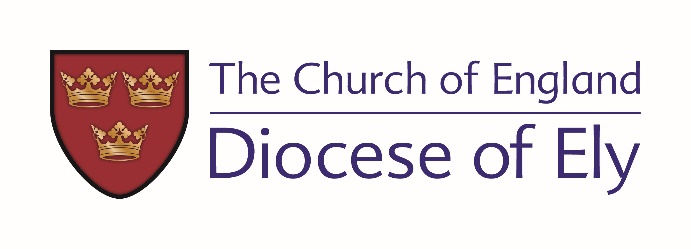 We pray to be generous and visible people of Jesus ChristPlease can I be seen by a Christian Chaplain.While I am in hospital, I would like to be visited by the Christian Chaplain.My details are as follows.We pray to be generous and visible people of Jesus ChristMy NameParish Church(if applicable)Next of Kin NameNext of Kin Contact detailsSignature (by signing this form you are providing your consent to be contacted by a hospital chaplain)My NameParish Church(if applicable)Next of Kin NameNext of Kin Contact detailsSignature (by signing this form you are providing your consent to be contacted by a hospital chaplain)